Анкета участника школы «МечТы на Ты».Заполни анкету! И именно ты поедешь на школу «МечТы на Ты».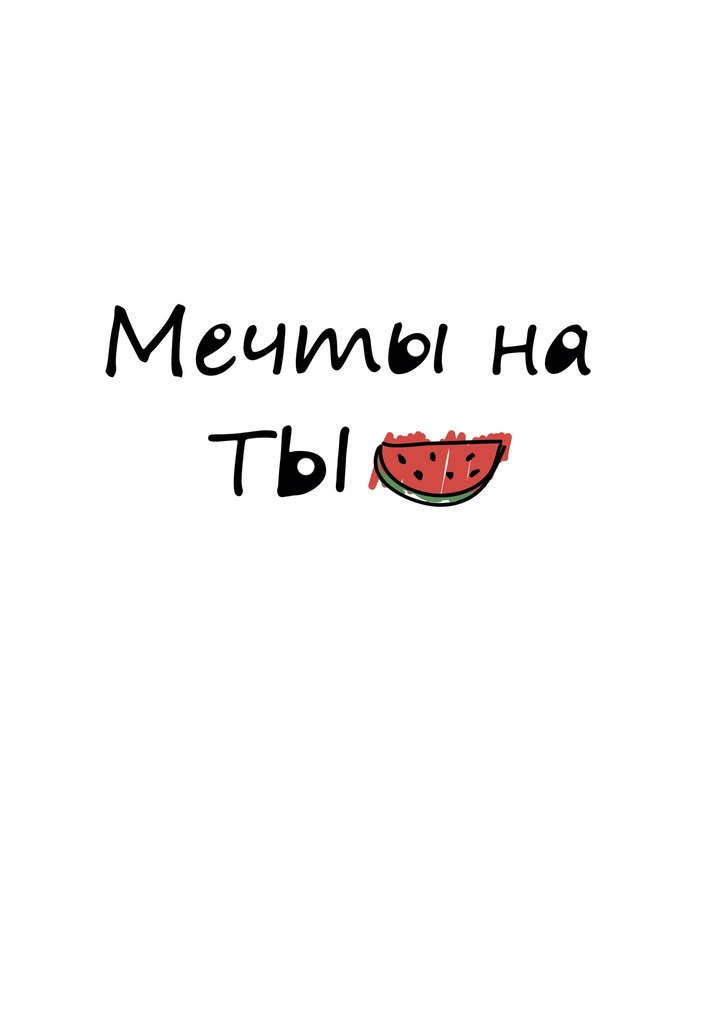 Какие сообщества и клубы в нашем университете ты знаешь? Считаешь ли ты себя активным студентом?Слышал ты о студенческом самоуправлении в нашем университете?По твоему мнению, чем должны заниматься органы студенческого самоуправления?Хотел бы ты принять участие в работе студенческого самоуправления?В каких бы студенческих объединениях вы бы хотели поучаствовать?НаучныхТворческихВолонтерскихСпортивныхЛингвистическихПрофессиональных Какие мероприятия, проводимые в нашем университете ты знаешь?В каких мероприятиях ты принимал участие?Что на твой взгляд можно и нужно улучшить во внеучебной жизни  нашего университета? (нужно дать полный и развернутый ответ)Что можно сделать силами студентов?Что можно сделать в университете, что бы твоя внеучебная жизнь стала реально интересной?Слышал ли ты про школу лидерства «МечТы на Ты?»Хотел бы ты поехать на эту школу?Имя: ___________________________Фамилия:____________________________Факультет, курс, группа:_______________Телефон:___________________________Меил:_______________________________Следуй за мечтой!